Серия картинок «Новая кукла»1.2.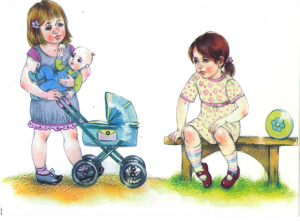 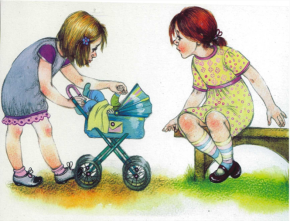 3.4.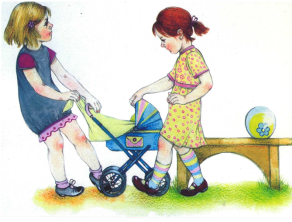 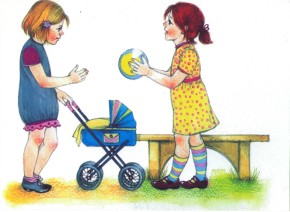 